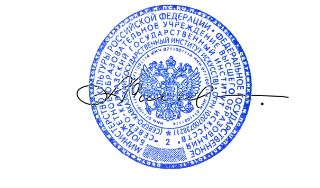 Утверждаю»			И.о. ректора СКГИИ		А.И. Рахаев27 июля 2023г.СПИСОКлиц, которые могут рассматриваться приёмной комиссией к зачислению по каждому направлению подготовки (специальности) по различным уровням образования, формам обучения и условиям приема по программам высшего образования:	     	51.03.03 Социально-культурная деятельностьФорма обучения: Очная
Источник финансирования: Основные места
Уровень бюджета: Бюджетные ассигнования федерального бюджета
﻿Мест – 1, заявлений – 2Форма обучения: Заочная
Источник финансирования: Основные места
Уровень бюджета: Бюджетные ассигнования федерального бюджета
﻿Мест – 1, заявлений – 5Форма обучения: Заочная
Источник финансирования: С оплатой обученияМест – 3, заявлений – 4Форма обучения: Заочная
Источник финансирования: Целевой прием
Уровень бюджета: Бюджетные ассигнования федерального бюджета
﻿ Мест – 1, заявлений – 152.03.01 Хореографическое искусствоФорма обучения: Очная
Источник финансирования: Основные места
Уровень бюджета: Бюджетные ассигнования федерального бюджетаМест – 7, заявлений – 7Форма обучения: Заочная
Источник финансирования: Основные места
Уровень бюджета: Бюджетные ассигнования федерального бюджетаМест – 5, заявлений – 9Форма обучения: Заочная
Источник финансирования: С оплатой обученияМест – 8, заявлений – 8                                                                                      53.03.02 Музыкально-инструментальное искусствоФорма обучения: Очная
Источник финансирования: Основные места
Уровень бюджета: Бюджетные ассигнования федерального бюджетаМест – 6, заявлений – 12Форма обучения: Заочная
Источник финансирования: С оплатой обученияМест – 7, заявлений – 8
﻿ Форма обучения: Очная
Источник финансирования: Отдельная квота
Уровень бюджета: Бюджетные ассигнования федерального бюджетаМест – 1, заявлений – 1Форма обучения: Очная
Источник финансирования: Особая квота
Уровень бюджета: Бюджетные ассигнования федерального бюджетаМест – 1, заявлений – 153.03.05 ДирижированиеФорма обучения: Очная
Источник финансирования: Основные места
Уровень бюджета: Бюджетные ассигнования федерального бюджетаМест – 3, заявлений – 4﻿ Форма обучения: Заочная
Источник финансирования: С оплатой обученияМест – 3, заявлений – 1﻿ 53.03.06 Музыкознание и музыкально-прикладное искусствоФорма обучения: Очная
Источник финансирования: Основные места
Уровень бюджета: Бюджетные ассигнования федерального бюджетаМест – 1, заявлений – 1﻿ №Номер страхового свидетельства обязательного пенсионного страхованияУникальный код, присвоенный абитуриентуКонкурсные баллыПриоритет зачисленияПриоритет зачисления является высшим приоритетом№Номер страхового свидетельства обязательного пенсионного страхованияУникальный код, присвоенный абитуриентуСумма баллов за ВИ и ИД1144-326-893 65XA-905XRJAR783281Да2146-874-364 054JXDFA6KBGB852331Нет№Номер страхового свидетельства обязательного пенсионного страхованияУникальный код, присвоенный абитуриентуКонкурсные баллыПриоритет зачисленияПриоритет зачисления является высшим приоритетом№Номер страхового свидетельства обязательного пенсионного страхованияУникальный код, присвоенный абитуриентуСумма баллов за ВИ и ИД1143-299-742 859NR4SBRG69BZR3091Да2158-141-855 73LMR4FB8RLB9PR2922Нет3128-779-532 156JZLFA-9KNRLP2722Нет4063-252-654 45MMN6FKZLB99452542Нет5144-110-508 02R54KF7AR-LRB92482Нет№Номер страхового свидетельства обязательного пенсионного страхованияУникальный код, присвоенный абитуриентуКонкурсные баллыЗаявление о согласии на зачислениеПриоритет зачисленияПриоритет зачисления является высшим приоритетомНаличие в организации заключенного договора об оказании платных образовательных услуг№Номер страхового свидетельства обязательного пенсионного страхованияУникальный код, присвоенный абитуриентуСумма баллов за ВИ и ИД1143-299-742 859NR4SBRG69BZR309нет1НетНет2128-779-532 156JZLFA-9KNRLP272да1ДаНет3063-252-654 45MMN6FKZLB9945254да1ДаНет4144-110-508 02R54KF7AR-LRB9248да1ДаНет№Номер страхового свидетельства обязательного пенсионного страхованияУникальный код, присвоенный абитуриентуКонкурсные баллыПриоритет зачисленияПриоритет зачисления является высшим приоритетом№Номер страхового свидетельства обязательного пенсионного страхованияУникальный код, присвоенный абитуриентуСумма баллов за ВИ и ИД1135-654-007 51LMR4FB8R5MM652981Да№Номер страхового свидетельства обязательного пенсионного страхованияУникальный код, присвоенный абитуриентуКонкурсные баллыПриоритет зачисленияПриоритет зачисления является высшим приоритетом№Номер страхового свидетельства обязательного пенсионного страхованияУникальный код, присвоенный абитуриентуСумма баллов за ВИ и ИД1161-517-383 54BKPP1RBBHJ4KG3981Да2145-043-769 499NR4SBRG4M-8X3751Да3142-199-047 564JXDFA6K7A85-3481Да4152-594-749 91-ANM05GJMJRK43351Нет5158-141-855 73LMR4FB8RLB9PR3261Да6147-494-458 03A6JP1ZMLKG8L73161Да7160-571-351 45NMN8FAN-G7XAX2841Да№Номер страхового свидетельства обязательного пенсионного страхованияУникальный код, присвоенный абитуриентуКонкурсные баллыПриоритет зачисленияПриоритет зачисления является высшим приоритетом№Номер страхового свидетельства обязательного пенсионного страхованияУникальный код, присвоенный абитуриентуСумма баллов за ВИ и ИД1143-536-930 63MMN6FKZL8X87A3521Да2149-471-054 80PMNBF6NXB6MXD3501Да3129-091-416 56NMN8FAN-KMXRZ3421Да4145-054-709 46J9ZN056R9X9ZZ3361Да5129-181-190 58J9ZN056R9XGR73341Да6158-141-855 73LMR4FB8RLB9PR3263Нет7158-340-937 82PMNBF6NXRGLAL3142Нет8145-482-297 78MMN6FKZLM-NR82851Нет9153-284-603 587KXN1KXP4XKZM2481Нет№Номер страхового свидетельства обязательного пенсионного страхованияУникальный код, присвоенный абитуриентуКонкурсные баллыЗаявление о согласии на зачислениеПриоритет зачисленияПриоритет зачисления является высшим приоритетомНаличие в организации заключенного договора об оказании платных образовательных услуг№Номер страхового свидетельства обязательного пенсионного страхованияУникальный код, присвоенный абитуриентуСумма баллов за ВИ и ИД1150-369-059 51LMR4FB8RKJR7K345да1ДаНет2145-054-709 46J9ZN056R9X9ZZ336нет2НетНет3AA1378106NAGGS8MMS9LGD328да1ДаНет4158-141-855 73LMR4FB8RLB9PR326нет4НетНет5149-424-365 799NR4SBRG65GKX323да1ДаНет6158-340-937 82PMNBF6NXRGLAL314да1ДаНет7150-409-907 42LMR4FB8R-BBRM297да1ДаНет8148-405-132 51MMN6FKZLDX58K294да1ДаНет№Номер страхового свидетельства обязательного пенсионного страхованияУникальный код, присвоенный абитуриентуКонкурсные баллыПриоритет зачисленияПриоритет зачисления является высшим приоритетом№Номер страхового свидетельства обязательного пенсионного страхованияУникальный код, присвоенный абитуриентуСумма баллов за ВИ и ИД1145-782-566 98R54KF7ARMKNP54652Нет2143-397-625 79XA-905XRJ49R-4371Да3142-393-435 52G6JD17RXD-XGN4181Да4150-469-350 57D9N706LZ79-RR4081Да5186-350-781 95B7JX1PXJZ6ZAR4061Да6149-965-185 30D9N706LZBLPLM3673Нет7154-696-974 25D9N706LZN4NLL3532Нет8158-256-673 00XA-905XRM8B-L3281Да9165-143-515 51XA-905XRM8BA93252Нет10151-373-922 53XA-905XRJAZ8-3121Да11149-928-693 31A6JP1ZML5MNP83051Да12131-385-151 317KXN1KXP4XKDZ1481Нет        №Номер страхового свидетельства обязательного пенсионного страхованияУникальный код, присвоенный абитуриентуКонкурсные баллыЗаявление о согласии на зачислениеПриоритет зачисленияПриоритет зачисления является высшим приоритетомНаличие в организации заключенного договора об оказании платных образовательных услуг        №Номер страхового свидетельства обязательного пенсионного страхованияУникальный код, присвоенный абитуриентуСумма баллов за ВИ и ИД1143-397-625 79XA-905XRJ49R-437нет2НетНет2150-469-350 57D9N706LZ79-RR408нет2НетНет3152-097-130 44MMN6FKZLBD4J6406да1ДаНет4149-965-185 30D9N706LZBLPLM367да1ДаНет5154-696-974 25D9N706LZN4NLL353да1ДаНет6155-309-609 649NR4SBRG6J5LZ330да1ДаНет7158-256-673 00XA-905XRM8B-L328да2НетНет8165-143-515 51XA-905XRM8BA9325да1ДаНет№Номер страхового свидетельства обязательного пенсионного страхованияУникальный код, присвоенный абитуриентуКонкурсные баллыОсобое правоПриоритет зачисленияПриоритет зачисления является высшим приоритетом№Номер страхового свидетельства обязательного пенсионного страхованияУникальный код, присвоенный абитуриентуСумма баллов за ВИ и ИД1142-597-693 967KXN1KXPXB7--388Преимущественное право на поступление1Да№Номер страхового свидетельства обязательного пенсионного страхованияУникальный код, присвоенный абитуриентуКонкурсные баллыПриоритет зачисленияПриоритет зачисления является высшим приоритетом№Номер страхового свидетельства обязательного пенсионного страхованияУникальный код, присвоенный абитуриентуСумма баллов за ВИ и ИД1187-048-569 089NR4SBRGXBP6N3601Да№Номер страхового свидетельства обязательного пенсионного страхованияУникальный код, присвоенный абитуриентуКонкурсные баллыПриоритет зачисленияПриоритет зачисления является высшим приоритетом№Номер страхового свидетельства обязательного пенсионного страхованияУникальный код, присвоенный абитуриентуСумма баллов за ВИ и ИД1134-954-223 687KXN1KXPRX-653771Да2149-965-185 30D9N706LZBLPLM3672Нет3171-524-492 597KXN1KXP4RMRD3081Да4158-805-104 79PMNBF6NXNJP8N2771Да№Номер страхового свидетельства обязательного пенсионного страхованияУникальный код, присвоенный абитуриентуКонкурсные баллыЗаявление о согласии на зачислениеПриоритет зачисленияПриоритет зачисления является высшим приоритетомНаличие в организации заключенного договора об оказании платных образовательных услуг№Номер страхового свидетельства обязательного пенсионного страхованияУникальный код, присвоенный абитуриентуСумма баллов за ВИ и ИД1134-954-223 687KXN1KXPRX-65377нет2НетНет№Номер страхового свидетельства обязательного пенсионного страхованияУникальный код, присвоенный абитуриентуКонкурсные баллыПриоритет зачисленияПриоритет зачисления является высшим приоритетом№Номер страхового свидетельства обязательного пенсионного страхованияУникальный код, присвоенный абитуриентуСумма баллов за ВИ и ИД1160-687-933 96J9ZN056RGAM9P3571Да